										10 February 2015Dear Parent/CarerPhoenix CentreI wrote to you last June to explain that we will be considering options for the future location of the Specialist Support and Disability Service based at the Phoenix Centre and that as this develops we would keep you informed.I am writing now to say that The Council is in negotiations to extend the lease on the Phoenix site in Masons Hill and that there are no current plans to relocate the Phoenix Centre.Please be assured that the Council is committed to putting the needs of the current and future children supported by the Specialist Support and Disability Service at the centre of decision making processes. If you would like any further clarification please do get in touch with either myself or Helen Norris (helen.norris@phoenixsch.org.uk), Head of the Service based at the Phoenix Centre or Annabel Dixon (Annabel.dixon@bromley.gov.uk) Lead for Pre School Specialist Support and Disability Services.Yours sincerely,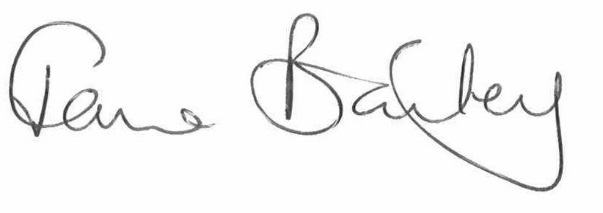 Jane BaileyAssistant Director of Education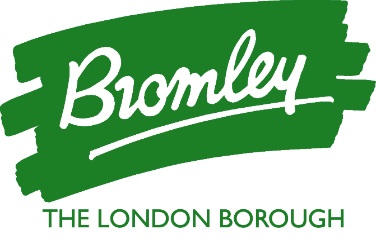 Education, Care and Health ServicesCivic Centre, Stockwell Close, Bromley, BR1 3UHTelephone:	020 8464 3333	Fax:	     Direct Line:	020 8313 4146	Internet:	www.bromley.gov.ukEmail:	jane.bailey@bromley.gov.ukYour Reference:  	Our Reference:  JB/vh